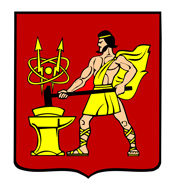 АДМИНИСТРАЦИЯ ГОРОДСКОГО ОКРУГА ЭЛЕКТРОСТАЛЬМОСКОВСКОЙ ОБЛАСТИПОСТАНОВЛЕНИЕ18.02.2019 № 78/2Об отмене постановления Администрации городского округа Электросталь Московской области от 17.11.2018 № 1022/11В соответствии с Градостроительным кодексом Российской Федерации, федеральными законами от 06.10.2003 № 131-ФЗ «Об общих принципах организации местного самоуправления в Российской Федерации», от 27.07.2010 № 210-ФЗ «Об организации предоставления государственных и муниципальных услуг», законами Московской области от 26.12.2016 № 176/2016-ОЗ «О перераспределении полномочий между органами местного самоуправления муниципальных образований Московской области и органами государственной власти Московской области», от 27.12.2017 № 250/2017-ОЗ «О перераспределении полномочий между органами местного самоуправления муниципальных образований Московской области и органами государственной власти Московской области по комплексному развитию территории по инициативе правообладателей земельных участков и (или) расположенных на них объектов недвижимого имущества», на основании протеста прокурора города Электростали от 19.12.2018 Администрация городского округа Электросталь Московской области ПОСТАНОВЛЯЕТ:Положение о порядке рассмотрения заявлений о заключении договора о комплексном развитии территории по инициативе правообладателей, порядке рассмотрения заявлений о заключении дополнительного соглашения к договору о комплексном развитии территории по инициативе правообладателей, заявлений о намерениях правообладателей об одностороннем отказе от договора о комплексном развитии территории по инициативе правообладателей и заключении соглашения о расторжении договора о комплексном развитии территории по инициативе правообладателей в целях размещения объектов нежилого назначения, в том числе линейных на территории городского округа Электросталь Московской области, утвержденное постановлением Администрации городского округа Электросталь Московской области от 17.11.2018 № 1022/11 – отменить. Опубликовать настоящее постановление в газете «Официальный вестник» и разместить на сайте городского округа Электросталь Московской области в информационно-телекоммуникационной сети «Интернет» по адресу: www.electrostal.ru. Принять источником финансирования расходов по размещению в средствах массовой информации данного постановления денежные средства, предусмотренные в бюджете городского округа Электросталь Московской области по подразделу 0113 «Другие общегосударственные вопросы» раздела 0100.Настоящее постановление вступает в силу с момента его официального опубликования.Контроль за исполнением настоящего постановления возложить на заместителя Главы Администрации городского округа Электросталь Денисова В.А.Глава городского округа                                                                                           В.Я. Пекарев